A l’attention de Mesdames et Messieurs les membres du Comité syndical du PETR du Nord de l’Yonne Affaire suivie par : Mickael PagnouxTél. : 06 16 5718 93 Email : mickael.pagnoux@ccjovinien.frA Joigny, le 13 mars 2024Objet : Convocation au Comité syndical du PETR du Nord de l’YonneMesdames, Messieurs,J’ai le plaisir de vous convier à participer à la prochaine séance du Comité syndical du PETR du Nord de l’Yonne qui se tiendra le :Jeudi 21 mars 2024 à 14h00Dans les salons de l’hôtel de ville de JoignyJe vous adresse ci-joint l’ordre du jour ainsi que la note explicative de synthèse relative à cette séance.Comptant sur votre présence et restant à votre disposition,Je vous prie d’agréer, Mesdames, Messieurs, l’expression de mes plus sincères salutations.								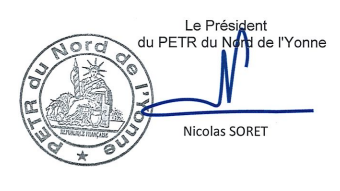 COMITE SYNDICALJeudi 21 mars 2024 à 14hSalon de l’hôtel de ville de JoignyOrdre du jourDésignation du secrétaire de séance. Adoption de l’ordre du jour de la séance :  Point d’information relatif au contrat « Territoires en Action »Point d’information sur la participation à l’association AgriParis SeinePoint d’information sur l’enquête sur la mobilité des salariés du Nord de l’YonneProjet de délibération relatif à la validation d’une prise de position d’AgriParis Seine sur un plaidoyer en faveur d’une ‘’commande publique libérée’’Projet de délibération relatif à la validation de l’avenant au contrat fluvestre Projet de délibération : passage au référentiel budgétaire et comptable M57 Rapport d’Orientation BudgétairePrésentation du programme d’action du Contrat Local de Santé et du budget